                   Государственное бюджетное дошкольное образовательное          учреждение детский сад № 25 общеразвивающего вида с приоритетным       осуществлением деятельности по познавательно-речевому развитию детей                          Красногвардейского района Санкт-ПетербургаКонспект непосредственно- образовательной деятельностипо познавательному, речевому развитию «Зимующие птицы»с детьми средней группыПодготовила: воспитатель ГБДОУ № 25                                                                     Коваленко Оксана Николаевна 
Санкт-Петербург 2015 г.    Цель: Обобщение и закрепление полученных ранее знаний структурные элементы: сторона, угол, их количество;, выражать пространственные, временные отношения между предметами; развивать воображение, наблюдательность, умение решать логические задачи, рассуждать.Задачи:1.Образовательные:-  Расширять знания детей о жизни птиц зимой, об их повадках, питании.- Дать детям представление о видах питания зимующих птиц.- Формировать умение выслушивать других детей при обсуждении проблемной ситуации.- Активизировать в речи прилагательные. Учить подбирать точные сравнения.2. Развивающие:- Развивать наблюдательность, умение сравнивать, устанавливать причинно-следственные связи; сообразительность, в процессе отгадывания загадок.- Развивать познавательный интерес у детей к жизни птиц.Развитие общей и мелкой моторики.3. Воспитательные:- Воспитывать сопереживание, сочувствие, желание помогать птицам в трудных зимних условиях.Социально-коммуникативное развитие: воспитывать уверенность, инициативность в опытном освоении новых материалов и способов работы с нимиПознавательное развитие – развитие интересов и познавательной мотивации, любознательности, развитие воображения, формирование первичных представлений о птицах (о их особенностях и многообразии).Речевое развитие: Совершенствовать диалогическую форму речи, развивать устную речь, активизировать и расширять  словарь по теме «Зимующие птицы».Художественно-эстетическое развитие: восприятие стихов и загадок на соответствующую тему, получение эмоционального отклика.Физическое развитие: развитие общей и мелкой ручной моторики, координации, удовлетворение потребности в двигательной активности.Оборудование: кукла Незнайки, кормушка; картинки с изображением воробья, снегиря, синицы, вороны; мнемотаблица (схема описания зимующей птицы); четыре блюдца с ягодами рябины, семечками, пшеном, кусочком яблока; дидактическая игра «Сложи птичку».Используемые технологии:Технологии по  познавательной деятельности;Технологии личностно-ориентированного взаимодействия педагога с детьми;Игровые технологии.Ход занятияПриложение 1ФизкультминуткаСкачет шустрая синица, (Прыжки на месте на двух ногах.)Ей на месте не сидится, (Прыжки на месте на левой ноге.)Прыг-скок, прыг-скок, (Прыжки на месте на правой ноге.)Завертелась, как волчок. (Кружимся на месте.)Вот присела на минутку, (Присели.)Почесала клювом грудку, (Встали, наклоны головы влево-вправо.)И с дорожки — на плетень, (Прыжки на месте на левой ноге.)Тири-тири, (Прыжки на месте на правой ноге.)Тень-тень-тень! (Прыжки на месте на двух ногах.)Приложение 2Пальчиковая гимнастика «Зимующие птицы»Прилетайте, птички! – «зовущие» движения пальцевСала дам синичке – 4 раза – «режущие» движения одной ладони по другойПриготовлю крошки – пальцы щепоткой –«крошим хлеб»Хлебушка немножко.Эти крошки – голубям – вытянуть вперед правую руку с раскрытой ладоньюЭти крошки – воробьям – то же левой рукойГалки да вороны – тереть ладонью о ладонь,Ешьте макароны! – «катая из хлеба макароны».Приложение 3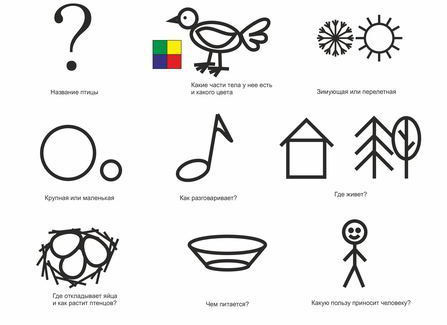 ВоспитательДетиОрганизационный момент.Здравствуйте, дети. Будет садиться на свое место тот, кто назовет признак зимы.Мотивация.Раздается стук в дверь.В гости к ребятам приходит Незнайка (кукла). В руках у него кормушка. Незнайка здоровается с ребятами и рассказывает им историю: «Ребята, я очень люблю птиц, мне их жалко, ведь зимой на улице холодно и я сделал им домик – кормушку. Повесил ее на дерево. Но птицы, покружив над кормушкой, улетели.- Почему они пролетели мимо и не сели на мою кормушку?Основная часть.Воспитатель.Правильно, Незнайка забыл положить корм на кормушку и птицы пролетели мимо. Незнайка. А я совсем забыл про корм, да и не знаю, что птицы любят кушать. Ребята, помогите мне лучше узнать птиц.Воспитатель: Давайте познакомим Незнайку с разными птицами, расскажем об их повадках, и о том, чем они любят полакомиться зимой.Отгадаем загадки и увидим птичекЯ весь день ловлю жучков.Уплетаю червячков,В теплый край я не летаю.Здесь, под крышей обитаю.Чик-чирик! Не робей!Я бывалый ….- Красногудый, чернокрылый,Любит зернышки клеватьС первым снегом на рябине Он появится опять.А по каким словам вы догадались, что это снегирь?А что значит красногрудый?- Непоседа, невеличка,Желтая почти вся птичка.Любит сало и пшеничку.Как зовут ее?Как вы догадались? Что значит невеличка?Окраской – сероватая, повадкой – вороватая,Каркунья хрипловатая.Какие слова помогли вам узнать ворону?Как одним словом можно назвать этих птиц?Почему они называются зимующие?Воспитатель.Что защищает птиц зимой от холода?У птиц еще осенью отрастает густой пух (он под перьями) и еще они накапливают подкожный жир (прям как животные).Незнайка:Ребята, какие вы молодцы! Как много вы рассказали мне о птицах.Физкультминутка «Синица» (см. приложение 1)Воспитатель.Ребята, подойдите к столу и встаньте полукругом. На столе блюдца с рябиной, хлебными крошками, семечками, кусочками яблока, пшено.Зимой птицам холодно и голодно. Летом и осенью синицы и воробьи питались жуками, кузнечиками, гусеницами.Где сейчас, зимой жуки и кузнечики? Птицам тяжело найти себе корм под снегом.Кто может им помочь зимой? Они прилетают ближе к людям за помощью, взрослые делают кормушки и насыпают в них корм.Покормите птиц зимой,Пусть со всех концовК нам слетятся, как домой,Стайкой на крыльцо.Не богаты их корма!Горсть зерна нужна.Горсть зерна –И не страшнаБудет им зимаЯ вам расскажу, какая птица что больше любит.- Воробьи питаются зёрнышками, крошками, семечками. - Синицы питаются зёрнышками, крошками, семенами, любимое их лакомство – сало. Синица, найдя твердую пишу, быстро взлетает на ветку и затолкав семечку между пальцев цепких ног, ударами крепкого клюва раздалбливает оболочку семени. Показывает блюдце с пшеном.- Снегири едят семена, любят клевать ягоды рябины. Мерзлые ягоды хорошо поддаются мощному клеву. Показывает блюдце с ягодами рябины.- Вороны, голуби питаются очистками, остатками пищи, любит хлеб, мясо. Показывает блюдце с кусочками яблока.Воспитатель: Теперь поиграем в игру «Накорми птичку». Ещё раз внимательно посмотрите на блюдечки с кормом.Задание:- Я вам показываю картинки с птицами, а вы должны назвать птичку и найти ей корм.Незнайка: Теперь я узнал, что надо положить птицам в кормушкуПальчиковая гимнастика «Зимующие птицы» (см приложение 2).Незнайка приглашает ребят к столу.Незнайка: Ребята, я нарисовал для вас вот такие кормушки.- Хотите узнать, кто прилетит к вам на кормушку? Перед вами лежат разрезные картинки. Если их сложить, то получится птичка.Ребята складывают птичек. Незнайка выясняет индивидуально у каждого ребёнка, какую птицу он выкладывает и как он догадался, что это синичка? воробей?Закрепление материала:Это картинка  (приложение 3) – подсказка, по ней мы без труда сможем рассказать о любой птице.Первая картинка – название птицы.Вторая – части тела, отличительные особенности (цвет оперения).Третья – зимующая или перелетная птица.Четвертая – Крупная или маленькая.Пятая – как голос подает Шестая – где живетСедьмая – где откладывает яйца и как растит птенцовВосьмая – чем питается.Девятая - какую пользу приносит человеку.Расскажите вот об этой птице (выставляется изображение голубя). Кто узнал ее?Воспитатель помогает детям составить рассказ. Сообщает новую информацию (где дети затрудняются с ответом).Незнайка дарит ребятам кормушку и приглашает ребят на прогулку покормить птиц.ЗдороваютсяНазывают признаки зимы, садятся.Здороваются с гостемКормушка пустая, птицам есть нечегоДа, поможем!ВоробейСнегирьКрасногрудый – это про снегиряГрудка красная.Синичка Маленькая, желтый животикНе велика - значит маленькаяВорона Серая, каркаетЗимующие Живут рядом с человеком, не улетают на зиму в теплые края.Перья.Подходят к столу, рассматривают содержимое тарелочек.Они все спрятались до весны.Мы.Да Это голубь.Отвечают по одному пунктуУ голубя есть голова, туловище, хвост, крылья, лаки, клюв, глаза. Тело голубя покрыто перьями. Он серого цвета.Это зимующая птица. Среднего размера.Голубь, воркует.Живет рядом с человеком.Откладывает яйца на чердаках домовЛюбит кушать хлебные крошки, семечки, крупу.Ест насекомых, которые вредят деревьям.Благодарят Незнайку. Собираются на прогулку.